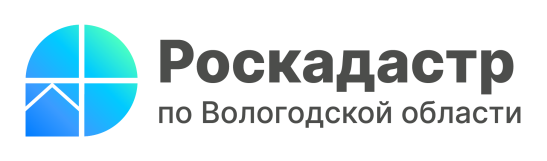 Роскадастр по Вологодской области проведет 30 января «горячую» телефонную линию 30 января 2024 года Роскадастр по Вологодской области проведет «горячую» линию на тему: «Внесение в ЕГРН зон с особыми условиями использования территорий». Телефонные звонки будут приниматься с 10:00 до 12:00 по телефону 8(8172) 57-26-26.Все желающие смогут задать вопросы, касающиеся зон с особыми условиями использования территории, в том числе:– что такое зона с особыми условиями использования территории?– как узнать, находится ли Ваш участок в зоне с особыми условиями использования территории?– какие ограничения накладываются на земельные участки, попадающие в такую зону?Ждем Ваших звонков!Пресс-служба филиала ППК «Роскадастр» по Вологодской области